EVIDENCIA CIENTIFICA.¿Cuál es el efecto de los agentes vasoactivos en cuanto a mortalidad, clase funcional y número de rehospitalizaciones a las 48 horas, 7 y 30 días en los pacientes con insuficiencia cardiaca crónica reagudizada?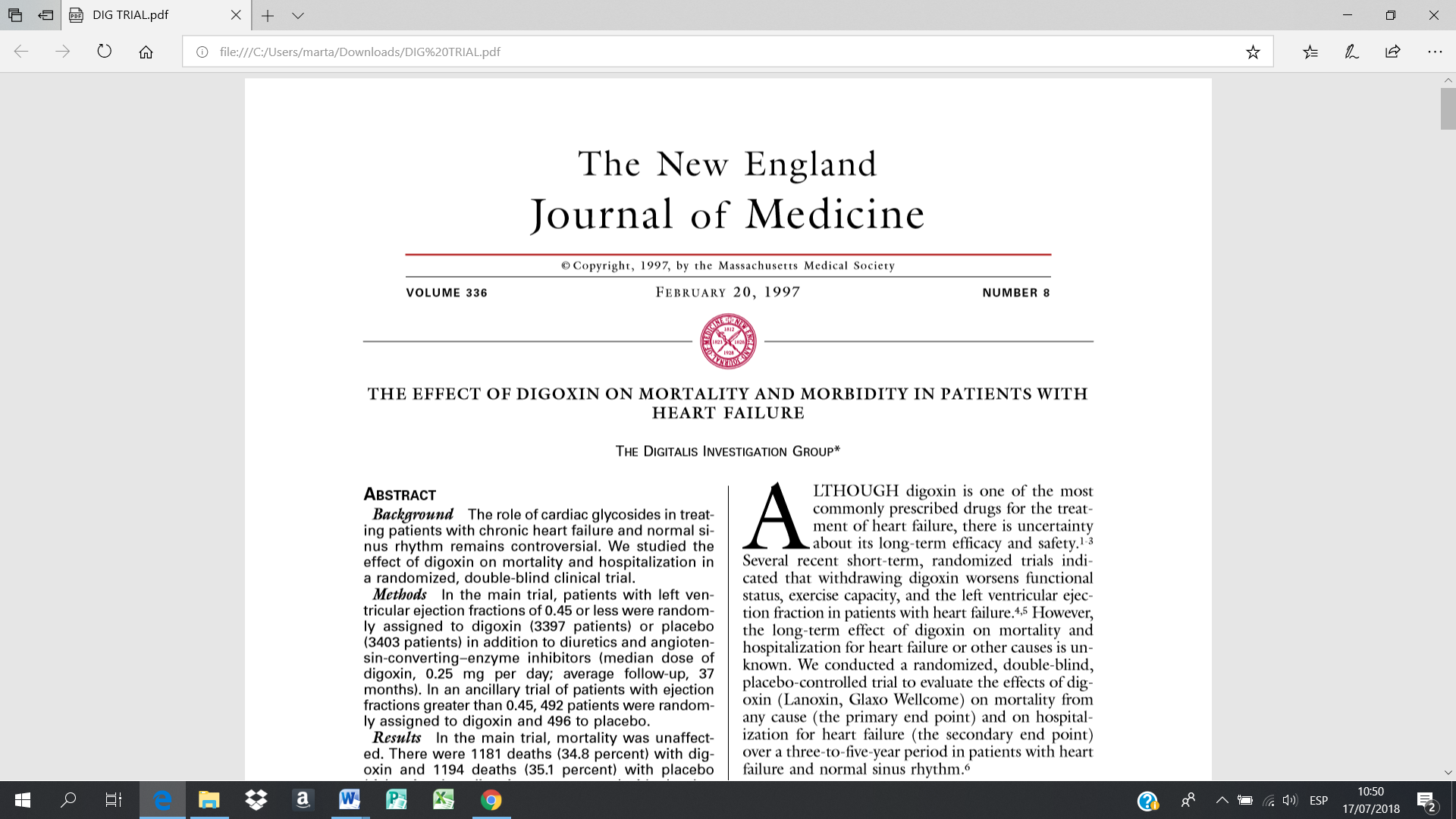 GRUPO 4EXPOSITOR: IVETTE D´ AMELIOMIGUEL HIDALGOMARTA GUEVARA  (RELATORA)MAURO BARRIOSPROPUESTA DEL GRUPO (APORTE)Se evidencia disminución de hospitalizaciones por descompensación de clase funcional con el uso de digoxina en un promedio de seguimiento de 37 meses en pacientes con insuficiencia cardiaca crónica, sin efecto sobre mortalidad al ser comparado con placebo, por lo tanto en la práctica clínica, la terapia con digoxina es probable que afecte la frecuencia de hospitalización, pero no de supervivencia.Se plantea la necesidad de evaluar la eficacia y seguridad del uso de la digoxina en pacientes con insuficiencia cardiaca crónica a un plazo más corto: 48 horas y 7 días (no cada 4 meses como es realizado en el estudio), para poder dar respuesta a la interrogante del ciclo. Se debe resaltar que no se explica que paso con todos los participantes que entraron en el estudio debido a que el porcentaje de pacientes que presentaron el punto final primario de mortalidad por todas las causas presentados en la tabla número 2, no se corresponde con el presentado en la curva de Kaplan meier lo que hace pensar que hay un porcentaje de pacientes a los que se les perdió el seguimiento sin una causa especificada en el estudio. No se deben sacar conclusiones en relación al punto final secundario de sospecha de intoxicación digitalica debido a que compararon un grupo que recibía digoxina y otro que no.  OBSERVACIONES AL ARTÍCULO, SEGÚN LA DISCUSION EN SESIÓN:Se modificó la respuesta de la pregunta 8 en la lista de cotejo.Se elimino el tercer aporte del grupo, relacionado con la realizacion de digoxinemia en un periodo de tiempo mas corto, debido a que la intoxicacion digitalica no fue uno de los puntos evaluados en el estudio.